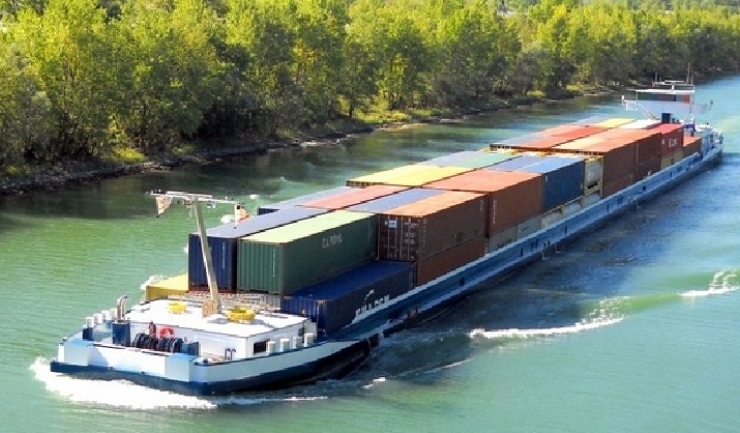 Priority 1 ‘A more connected region’Methodological descriptions of Interreg VI-A Romania-Bulgaria  indicators Specific objective 3.2. Developing and enhancing sustainable, climate resilient, intelligent and intermodal national, regional and local mobility, including improved access to TEN-T and cross-border mobilityApril 2023ContentsRCO84 Pilot actions developed jointly and implemented in projects	4RCO83 Strategies and action plans jointly developed	8RCR104 Solutions taken up or up-scaled by organizations	9RCO87 Organizations cooperating across borders	12RCR84 Organizations cooperating across borders after project completion	14RCR 58 Annual users of newly built, upgraded, reconstructed or modernised railways	17RCO53 New or modernised railway stations and stops	19PSO1 Length of rail reconstructed or modernised – in the Romania-Bulgaria cross-border area	20PSO2 Length of waterway supported in the Romania-Bulgaria cross-border area	21SO 3.2 Developing and enhancing sustainable, climate resilient, intelligent, and intermodal national, regional and local mobility, including improved access to TEN-T and cross-border mobilityThis SO will be implemented through two strategic projects. Two main types of actions will be implemented: Actions improving the navigation conditions and safety on the Danube and Black Sea to enhance the mobility and connectivity in the cross-border area. These will be implemented through the strategic project DISMAR – “Danube Integrated System for MARking”. Actions enhancing rail connectivity and mobility across the Danube. These will be implemented through the projects of strategic importance which aim at enhancing the rail connectivity and mobility in the cross-border area. The focus of the monitoring for SO 3.2 is to observe progress in respect to developing joint, cross-border solutions for transport management. This implies both sustained cooperation between the relevant stakeholders and concrete investments. The pairs of indicators must be observed by the projects.The following set of indicators reflects the purpose of the monitoring process:RCO84 Pilot actions developed jointly and implemented in projectsRCO83 Strategies and action plans jointly developedRCR104 Solutions taken up or up-scaled by organizationsRCO87 Organizations cooperating across borders	RCR84 Organizations cooperating across borders after project completionRCR 58 Annual users of newly built, upgraded, reconstructed or modernised railwaysRCO53 New or modernised railway stations and stopsPSO1 Length of rail reconstructed or modernised – in the Romania-Bulgaria cross-border area PSO2 Length of waterway supported in the Romania-Bulgaria cross-border area Output IndicatorsTarget (2029)Result IndicatorsTarget (2029)PSO2 Length of waterway supported in the Romania-Bulgaria cross-border area470 kmRCR104 Solutions taken up or up-scaled by organizations2 solutionsRCO84 Pilot actions developed jointly and implemented in projects1 pilot actionsRCR104 Solutions taken up or up-scaled by organizations2 solutionsRCO83 Strategies and action plans jointly developed1 strategy/ action planRCR104 Solutions taken up or up-scaled by organizations2 solutionsRCO87 Organizations cooperating across borders4 organisationsRCR84 Organizations cooperating across borders after project completion2 organisationsPSO1 Length of rail reconstructed or modernised – in the Romania-Bulgaria cross-border area0.5 kmRCR 58 Annual users of newly built, upgraded, reconstructed or modernised railways5,000.00 passenger-km/ yearRCO 53 New or modernised railway stations and stops2 stations and stopsRCR 58 Annual users of newly built, upgraded, reconstructed or modernised railways5,000.00 passenger-km/ yearRow IDFieldIndicator metadata1Indicator codeRCO842Indicator namePilot actions developed jointly and implemented in projects3Measurement unitPilot actions (number)4Type of indicatorOutput5Policy objectivePO3. A more connected Europe6Specific objective(s) and actionsThis indicator is used to monitor progress of SO 3.2 Developing and enhancing sustainable, climate resilient, intelligent, and intermodal national, regional and local mobility, including improved access to TEN-T and cross-border mobility. The indicator addresses the following types of actions:a) Actions enhancing connectivity and mobility across the Danube b) Actions improving the navigation conditions and safety on the Danube and Black Sea The indicator is also used for monitoring: SO 2.4 Promoting climate change adaptation and disaster risk prevention and resilience, taking into account ecosystem-based approaches;SO 2.7 Enhancing protection and preservation of nature, biodiversity and green infrastructure, including in urban areas, and reducing all forms of pollution.7Definition and conceptsEC instructions:The indicator counts the pilot actions developed jointly and implemented by supported projects. The scope of a jointly developed pilot action could be to test procedures, new instruments, tools, experimentation or the transfer of practices. 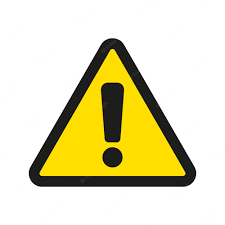 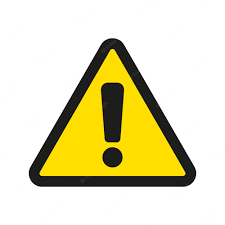 Jointly developed pilot action implies the involvement of organizations from both participating countries in its implementation.
Programme indications:The measures proposed by the applicant for ensuring sustainability and durability of the project need to be clear and focused towards: increasing visibility of the pilot actions so that other organizations can adopt/up-scale them; propose clear measures for facilitating the adoption/ scaling-up of the pilot actions by the partners of the project themselves (indicate the distribution channels of the tested pilot actions). 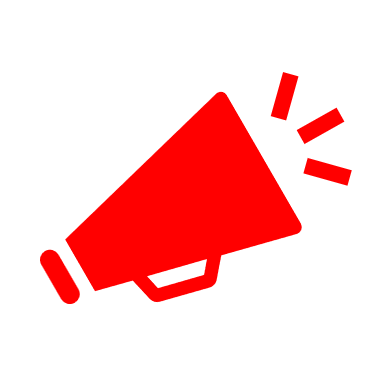 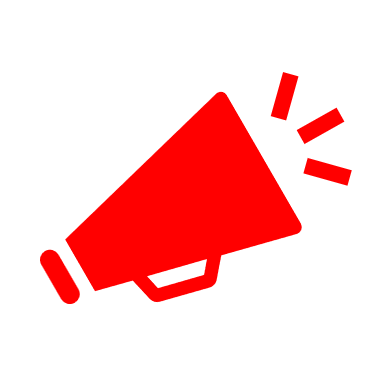 8Data collectionEC instructions:MA monitoring systemProgramme indications:Data on this indicator is collected from JEMS, for all completed projects and reported to EC by the Programme structures. Pilot actions must be clearly defined by the Partners, from the onset of the project, in the application form, in term of activities comprising the pilot action, including those meant to ensure the visibility of the pilot action and to facilitate the future adoption/ scaling-up of the pilot actions. The indicator will be considered as achieved once all activities comprised in the pilot action are completed. It is advisable that clear explanations be provided in the application form, in respect to how this will be achieved (for example: equipment purchased, methodology applied in practice at least once, events organized etc.). The partners need to provide proof of completion for each activity. Given the wide range of possible activities, supporting documents may vary. Proof of implementation can be e.g.: publication of results on the websites of the project partners, reception of works, proof of acquisition, photo documentation, attendance lists etc.It is the responsibility of the project partner to provide sufficient and relevant proof to demonstrate the completion of each activity comprised in the pilot action. 9Time measurement achievedEC instructions:The achievement of this indicator will be measured upon project finalization.Programme indications:Values achieved for this indicator from all completed projects will be summed up to assess achievements at programme level. Please note that only completed projects must be taken into account for programme-level measurements and reporting.For each project, achievements will be measured upon completion of all activities comprised in the pilot, according to the project application form and implementation schedule. The achievement of this indicator will be measured at the latest at the end of the implementation period of the project (upon submission of final report).10Aggregation issuesProgramme indications:Testing of the same element of the solution in several locations is counted as one pilot action. To be counted as different pilot actions, the tested solutions need to be significantly different. 11ReportingEC instructions:Forecast for selected projects and achieved values, both cumulative to date (CPR Annex VII, Table 3).Programme indications:Values proposed in the application forms for all contracted projects (except cancelled) will be summed up and reported as forecast values. Values achieved for this indicator from all completed projects will be summed up and reported as achievements at programme level, by the Programme structures. Please note that only completed projects must be taken into account for programme-level reporting.Upon each data submission, data will be provided as:forecast values cumulative values, since the beginning of programme implementation to date (for example, January 2022 – June 2024) achievements for the reporting period only (for example January 2024 – June 2024)The partners will set up targets for this indicator in the application form.The targets should be reasonable and realistic, in direct connection with the Specific Objective of the Programme.Achievements are reported once they are achieved, during the implementation or upon submission of the final progress report of the project, at the latest, according to the implementation timetable. Data must be uploaded to JEMS the latest at the end of the implementation period of the project.12ReferencesCommission Staff Working Document Performance, monitoring and evaluation of the European Regional Development Fund, the Cohesion Fund and the Just Transition Fund in 2021-202713NotesProgramme indications:Interreg VI-A RO-BG supports capitalization of results obtained through other EU-funded projects, in the programme area or elsewhere, including other Interreg programmes, Horizon etc. To this end, the partners are highly encouraged to seek out good practices and pilot them in the RO-BG programme area. Inspiring examples can be found at Interreg Europe and Interreg Central Europe.The pilot actions should result in a solution which will be transferred (taken-up or scaled-up), which will be counted under Indicator RCR104 Solutions taken up or up-scaled by organizations.Row IDFieldIndicator metadata1Indicator codeRCO832Indicator nameStrategies and action plans jointly developed3Measurement unitstrategy/action plan4Type of indicatorOutput5Policy objectivePO3. A more connected Europe6Specific objective(s) and actionsThis indicator is used to monitor progress of SO 3.2 Developing and enhancing sustainable, climate resilient, intelligent, and intermodal national, regional and local mobility, including improved access to TEN-T and cross-border mobility. The indicator addresses the following types of actions:a) Actions enhancing connectivity and mobility across the Danube b) Actions improving the navigation conditions and safety on the Danube and Black Sea 7Definition and conceptsEC instructions:The indicator counts the number of joint strategies or action plans developed by supported projects. A jointly developed strategy aims at establishing a targeted way to achieve a goal-oriented process in a specific domain. An action plan translates an existing jointly developed strategy into actions.Jointly developed strategy or action plan implies the involvement of organizations from both participating countries in the drafting process of the strategy or action plan.8Data collectionEC instructions:Upon project finalisationProgramme indications:Data on this indicator is collected from JEMS, for all completed projects.The joint strategies or action plans to be developed should be clearly defined by the Partners, from the onset of the project, in the application form.In order to be counted by this indicator, the strategy or action plan should be formally endorsed by the organizations from both participating countries. Data will be collected from the projects using the electronic monitoring system. Once the development of the strategy or action plan is validated by the Programme structures, the project partners will mark it as achieved in JEMS.  9Time measurement achievedEC instructions:Upon project finalisationProgramme indications:Values achieved for this indicator from all completed projects will be summed up to assess achievements at programme level. Please note that only completed projects must be taken into account for programme-level measurements and reporting.For each project, achievements will be measured upon completion of all activities comprised in the development of the strategy/action plan, according to the project application form and implementation schedule. The achievement of this indicator will be measured at the latest at the end of the implementation period of the project (upon submission of final report).10Aggregation issuesEC instructions:If a strategy or action plan covers several specific objectives, it should be counted only for the dominant specific objective.Programme indications:In the context of SO 3.2, the strategy or action plan developed will only refer to this specific objective.  11ReportingEC instructions:Rule 1: Reporting by specific objective. Forecast for selected projects and achieved values, both cumulative to date (CPR Annex VII, Table 3).Programme indications:Values achieved for this indicator from all completed projects will be summed up and reported as achievements at programme level. Please note that only completed projects must be taken into account for programme-level reporting.The targets should be reasonable and realistic, in direct connection with the Specific Objective of the Programme.Achievements are reported once they are achieved, during the implementation or upon submission of the final progress report of the project, at the latest, according to the implementation timetable.Data must be uploaded to JEMS according to the implementation timetable.12ReferencesCommission Staff Working Document Performance, monitoring and evaluation of the European Regional Development Fund, the Cohesion Fund and the Just Transition Fund in 2021-202713NotesThe strategies/action plans should result in a solution which will be transferred (taken-up or scaled-up), which will be counted under Indicator RCR104 Solutions taken up or up-scaled by organizations.Row IDFieldIndicator metadata1Indicator codeRCR1042Indicator nameSolutions taken up or up-scaled by organisations3Measurement unitSolutions4Type of indicatorResult5Policy objectivePO3. A more connected Europe6Specific objective(s) and actionsThis indicator is used to monitor progress of SO 3.2 Developing and enhancing sustainable, climate resilient, intelligent, and intermodal national, regional and local mobility, including improved access to TEN-T and cross-border mobility, in respect to:a) Actions enhancing connectivity and mobility across the Danube b) Actions improving the navigation conditions and safety on the Danube and Black Sea The indicator is also used for monitoring: SO 2.4 Promoting climate change adaptation and disaster risk prevention and resilience, taking into account ecosystem-based approaches;SO 2.7 Enhancing protection and preservation of nature, biodiversity and green infrastructure, including in urban areas, and reducing all forms of pollution.7Definition and conceptsEC instructions:The indicator counts the number of solutions, other than legal or administrative solutions, that are developed by supported projects and are taken up or upscaled during the implementation of the project or within one year after project completion. The organisation adopting the solutions developed by the project may or may not be a participant in the project. Programme indications:Also, this indicator counts the strategies/action plans developed by the projects, which are later on uptaken / up-scaled by the project partners or by organizations outside the project. To be counted for this indicator the solution must be taken-up or up-scaled by at least one organisation. Scaling-up refers to upgrading/improving the solution, or extending its scope, e.g. territorially (to other locations, or from local to regional /national level) or from the technical to the policy level. 8Data collectionEC instructions:MA monitoring systemProgramme indications:Values achieved for this indicator from all completed projects will be summed up and reported as achievements at programme level by the programme structures.The indicator is considered achieved once project partners provide proof of the formal commitment, for example in strategies, action plans, memoranda, board/council decisions, letters of intent etc. signed/officially adopted by the organizations which will take-up or up-scale the solution. The formal commitment document should include clear description/mentioning of the solution, the timeframe for the expected use of the solution and the specific details in respect to how the solution will be used or up-scaled. The document should also explicitly mention the name of the project and funding source (Interreg VI-A Romania-Bulgaria Programme 2021-2027).Organizations taking-up/ up-scaling the solution must agree to provide the Programme authorities with details regarding its use or development, for evaluation purposes.  Once the formal commitment is validated by the Programme structures, the indicator will mark it as achieved in JEMS.Solutions must be clearly identified by the project partners, from the on-set of the project, in the application form.During project implementation or up to one year after project completion, the project partners have to ensure that a formal commitment is made to take up the solutions which have been developed and/or tested in the project. 9Time measurement achievedEC instructions:During project implementation / up to one year after project completionProgramme indications:The contribution to this indicator will be measured and reported one year after the completion of project (pilot action, strategy or action plan). Measurement cannot take place beyond one year after project completion.10Aggregation issuesOne project may achieve one or more taken-up or upscaled solutions. If one solution is up-taken/up-scaled by more organizations, it will still be counted as a single solution.11ReportingEC instructions:Forecast for selected projects and achieved values, both cumulative to date (CPR Annex VII, Table 3).Programme indications:Projects will set up targets for this indicator in the application form.The targets should be reasonable and realistic, in direct connection with the Specific Objective of the Programme.Please consider the fact that this indicator shall be reported after the project implementation, considering the reporting timeframe. Measurement cannot take place beyond one year after project completion.Data must be uploaded to JEMS.12ReferencesCommission Staff Working Document Performance, monitoring and evaluation of the European Regional Development Fund, the Cohesion Fund and the Just Transition Fund in 2021-202713NotesProgramme indications:Link between solutions and pilot actions: a solution, or elements of a solution, may be developed and tested through one or more pilot actions. In order to ensure the success of the scaling up process of the solutions, the partners shall propose clear measures since the application stage. As such,  the applicants shall propose measures for ensuring sustainability and durability of the project, focused towards:-  increasing visibility of the pilot actions, strategies, action plans so that other organizations can adopt/up-scale them;-  propose clear measures for facilitating the adoption/ scaling-up of the pilot actions, strategies, action plans by the partners of the project themselves (indicate the distribution channels of the tested pilot actions). These elements will be detailed in the Application Form.Row IDFieldIndicator metadata1Indicator codeRCO872Indicator nameOrganisations cooperating across borders3Measurement unitorganisations4Type of indicatorOutput5Policy objectivePO3. A more connected Europe6Specific objective(s) and actionsThis indicator is used to monitor progress of SO 3.2 Developing and enhancing sustainable, climate resilient, intelligent, and intermodal national, regional and local mobility, including improved access to TEN-T and cross-border mobility, in respect to:a) Actions enhancing connectivity and mobility across the Danube b) Actions improving the navigation conditions and safety on the Danube and Black Sea The indicator is also used for monitoring all other SOs in the Programme.7Definition and conceptsEC instructions:The indicator counts the organisations cooperating formally in supported projects. The organisations counted in this indicator are the legal entities including project partners and associated organizations, as mentioned in the financing agreement of the application. Organisations cooperating formally in small projects (for instance under a Small Project Fund) are also counted.
Programme indications:Partners who leave the project during the implementation are not counted for this indicator.Projects will set up targets for this indicator in the application form.The targets should be reasonable and realistic, in direct connection with the Specific Objective of the Programme.Please consider the fact that this indicator shall be reported by the end project implementation, considering the reporting timeframe.   Data must be uploaded to JEMS.8Data collectionEC instructions:MA monitoring systemProgramme indications:The number of organisations cooperating across borders is equal to that of the project partners, including associate partners, which are involved in the implementation of the project. For project partners, the supporting document for this indicator is the financing contract. For associate partners, the supporting document for this indicator is a formal cooperation agreement which shall be presented when submitting the project application. 9Time measurement achievedEC instructions:Upon project finalisationProgramme indications:Please note that if an organization will participate in more than one project financed through the Programme, either as partner or associate organization, it will only be counted once when aggregating the data for this indicator at Programme level. This will not influence targets and achievements at project level.Please consider the fact that this indicator shall be reported by project partners, by the end project implementation, considering the project implementation timetable.   10Aggregation issuesEC instructions:At programme level, double counting should be avoided at the level of project partners and associated organizations. Programme indications:Please note that if an organization will participate in more than one project financed through the Programme, either as partner or associate organization, it will only be counted once when aggregating the data for this indicator at Programme level. This will not influence targets and achievements at project level.11ReportingEC instructions:Forecast for selected projects and achieved values, both cumulative to date (CPR Annex VII, Table 3).Programme indications:Projects will set-up the targets for this indicator in the application form, based on the number of partners, including associate partners involved in the implementation.Data must be uploaded to JEMS.12ReferencesCommission Staff Working Document Performance, monitoring and evaluation of the European Regional Development Fund, the Cohesion Fund and the Just Transition Fund in 2021-202713NotesProgramme level details:The value of RCO87 should be larger or equal to that of RCR84 (the number of organizations collaborating after the project is completed cannot be larger than the number of organizations collaborating during project implementation).Row IDFieldIndicator metadata1Indicator codeRCR842Indicator nameOrganisations cooperating across borders after project completion3Measurement unitorganisations4Type of indicatorResult5Policy objectivePO3. A more connected Europe6Specific objective(s) and actionsThis indicator is used to monitor progress of SO 3.2 Developing and enhancing sustainable, climate resilient, intelligent, and intermodal national, regional and local mobility, including improved access to TEN-T and cross-border mobility, in respect to:a) Actions enhancing connectivity and mobility across the Danube b) Actions improving the navigation conditions and safety on the Danube and Black Sea The indicator is also used for monitoring all other SOs in the Programme.7Definition and conceptsEC instructions:The indicator counts the organisations cooperating across borders after the completion of the supported projects. The organisations are legal entities involved in project implementation, counted within RCO87. The cooperation agreements may be established during the implementation of the project or within one year after the project completion. The sustained cooperation does not have to cover the same topic as addressed by the completed project. Programme indications:In order to contribute to this result indicator, the cooperation should fulfil the following conditions:the cooperation is formalized under other form than the “partnership agreement” signed between the project partners with the purpose of implementing the project;the purpose of the project is to develop and maintain the cooperation between structures over a longer period of time than the duration of the project;not all the project partners need to sign the “cooperation agreement”, only a minimum of 2 partners. However, for this indicator, the cooperation proving document must be signed by at least two organizations participating in the project, one on each side of the border. The cross-border distribution of the organisations is mandatory regardless of the number of cooperating organisations.8Data collectionEC instructions:MA monitoring system / SurveyProgramme indications:During project implementation or up to one year after project completion, the project partners, including associate partners, must ensure that a formal commitment (partnership agreement) is signed for continuing cooperation within a determined time frame. The lead partner will mention not only the number of unique organisations that concluded cooperation agreements, but it will also clearly identify these organisations.The indicator is considered achieved once project partners provide proof of the formal commitment to continue cooperation. The document should include a description of the intended cooperation and the intended timeframe. The partners must agree to provide the Programme authorities with details regarding the cooperation, for evaluation purposes.  Once the formal commitment is validated by the Programme structures, the indicator is marked as achieved JEMS.Please consider the fact that this indicator shall be reported by project partners during the project implementation or up to one year after project completion.Data must be uploaded to JEMS.9Time measurement achievedEC instructions:During project implementation / up to one year after project completionProgramme indicators:The number of organisations cooperating across borders after project completion will be counted one year after the date of the project finalisation.  10Aggregation issuesEC instructions:At programme level, double counting will be avoided at the level of project partners and associated organizations.Programme indicators:Please note that if an organization will agree to continue cooperation by signing more than one cooperation agreement, it will only be counted once when aggregating the data for this indicator at Programme level. This will not influence targets and achievements at project level.11ReportingEC instructions:Forecast for selected projects and achieved values, both cumulative to date (CPR Annex VII, Table 6).Programme indications:Projects will set up targets for this indicator in the application form.The targets should be reasonable and realistic, in direct connection with the Specific Objective of the Programme.Data must be uploaded to JEMS.12ReferencesCommission Staff Working Document Performance, monitoring and evaluation of the European Regional Development Fund, the Cohesion Fund and the Just Transition Fund in 2021-202713NotesThe value reported for RCR84 can be equal to or lower than the value of RCO87, but not higher.Row IDFieldIndicator metadata1Indicator codeRCR582Indicator nameAnnual users of newly, built, upgraded, reconstructed or modernised railways3Measurement unitRail passenger-km/year4Type of indicatorResult5Policy objectivePO3. A more connected Europe6Specific objective(s) and actionsThis indicator is used to monitor progress of SO 3.2 developing and enhancing sustainable, climate resilient, intelligent and intermodal national, regional and local mobility, including improved access to TEN-T and cross-border mobility. The indicator addresses the following types of actions:a) Actions enhancing connectivity and mobility across the Danube.7Definition and conceptsEC instructions:Total number of passenger-km travelled on railways newly built, upgraded, reconstructed or modernised due to the supported project. The achieved value is to be estimated ex-post for the period of one year after the completion of the intervention. The indicator baseline refers to the estimated number of passenger-km travelled on the respective rail line in the year before the intervention starts, and it can be zero for new rail lines.Programme indications:The indicator provides a measurement of the intensity of use of a railway over a period of time, and it is calculated as the product of the number of users over a year and the distance that they travel. It is normally measured through the aggregation of volumes of passengers for each segment of rail on the network on which the project is carried out. The indicator is not applicable to stand-alone investments in railway passenger station buildings. (Source: Methodological support for ERDF and Cohesion Fund result indicators in the field of transport post 2020” JASPERS, 2021)8Data collectionEC instructions:Supported projects.Programme indications:Project partners are responsible for collecting data from their project, both in respect to the baseline and to the achieved values. The data for this indicator is expected to be generated by the railway service operators/authorities, based on ticket sales / own passenger counts for the rail sectors benefiting from support. If such data is not available, project partners will carry out field surveys to estimate the baseline (to include in the application form) and the achieved values (one year after the completion of upgrading, reconstruction or modernization works).When setting the target, the project partners should consider the available evidence (such as statistic data, evidence from the rail companies, surveys etc.). In order to capture the evolution, the project partners should start from the number of passenger-km travelled on the respective rail line in the year before the intervention starts. For new lines (or lines which have previously been out of use) the baseline is zero. The Programme will request evidence on the reported data (such as data from the rail companies, surveys etc.).The methodology for estimating this indicator will be clearly described in the application form. Project partners must ensure that it is in line with the “Methodological support for ERDF and Cohesion Fund result indicators in the field of transport post 2020” document (see notes).  9Time measurement achievedEC instructions:One year after completion of output in the supported project.Programme indications:The contribution to this indicator is measured one year after the train route becomes functional. 11ReportingEC instructions:Rule 1: Reporting by specific objective. Forecast for selected projects and achieved values, both cumulative to date (CPR Annex VII, Table 3).Programme indications:Projects will set up targets for this indicator in the application form.The targets should be reasonable and realistic, in direct connection with the Specific Objective of the Programme and with the baselines.Data must be uploaded to JEMS.12ReferencesCommission Staff Working Document Performance, monitoring and evaluation of the European Regional Development Fund, the Cohesion Fund and the Just Transition Fund in 2021-202713NotesEC instructions:See “Methodological support for ERDF and Cohesion Fund result indicators in the field of transport post 2020” JASPERS (2021):  https://ec.europa.eu/regional_policy/sources/policy/evaluations/guidance/2021/transport-indicators/methodl_support_indicators_post_2020_en.pdfRow IDFieldIndicator metadata1Indicator codeRCO532Indicator nameNew or modernised railway stations and stops3Measurement unitstations and stops4Type of indicatorOutput5Policy objectivePO3. A more connected Europe6Specific objective(s) and actionsThis indicator is used to monitor progress of SO 3.2 developing and enhancing sustainable, climate resilient, intelligent and intermodal national, regional and local mobility, including improved access to TEN-T and cross-border mobility. The indicator addresses the following types of actions:a) Actions enhancing connectivity and mobility across the Danube7Definition and conceptsEC instructions:Number of railway stations and stops newly created or modernised due to supported projects. Modernisation refers to significant measures such as improving passenger comfort and safety, ensuring accessibility for people with reduce mobility, reducing noise etc.8Data collectionEC instructions:Supported projectsProgramme indications:The reported values will be based on supporting documents for receipt of the modernization works.9Time measurement achievedEC instructions:Upon completion of output in the supported project.Programme indications:The contribution to this indicator is measured upon completion of output in the supported project.10Aggregation issuesEC instructions:Double counting should be removed at the level of the specific objective.Programme indications:The programme will finance only one project targeting this type of action; as such, double counting will not be an issue during the implementation.11ReportingEC instructions:Rule 1: Reporting by specific objective. Forecast for selected projects and achieved values, both cumulative to date (CPR Annex VII, Table 3).Programme indications:Projects will set up targets for this indicator in the application form.The targets should be reasonable and realistic, in direct connection with the Specific Objective of the Programme and with the baselines.Data must be uploaded to JEMS.Row IDFieldIndicator metadata1Indicator codePSO12Indicator nameLength of rail reconstructed or modernised – in the Romania-Bulgaria cross-border area (km)3Measurement unitKm4Type of indicatorOutput5Policy objectivePO3. A more connected Europe6Specific objective(s) and actionsThis indicator is used to monitor progress of SO 3.2 developing and enhancing sustainable, climate resilient, intelligent and intermodal national, regional and local mobility, including improved access to TEN-T and cross-border mobility. The indicator addresses the following types of actions:a) Actions enhancing connectivity and mobility across the Danube7Definition and conceptsProgramme indications:The indicator measures the length of rail reconstructed or modernised due to supported projects. Reconstruction refers to restoring the functionality of rail tracks and connected facilities (including, for example land, structures, fixtures, buildings and equipment, except rolling stock, necessary or useful in providing railroad transportation services, including, but not limited to, roadbeds, track, trestle, depot, switching and signalling equipment) which are not in regular use or abandoned and bringing them to current standards.Modernisation refers to significant measures such as improving passenger comfort and safety, ensuring accessibility for people with reduce mobility, reducing noise etc.8Data collectionProgramme indications:The output is considered to have been completed once the reception is signed by the beneficiary of the works.The reported values will be based on supporting documents for receipt of the reconstruction or modernization works.9Time measurement achievedProgramme indications:The contribution to this indicator is measured and reported to EC by the Programme structures upon the completion of the project.In relation to the project, the contribution to this indicator is measured upon completion of output in the supported project.10Aggregation issuesProgramme indications:The programme will finance only one project targeting this type of action; as such, double counting will not be an issue during the implementation.11ReportingProjects will set up targets for this indicator in the application form.The targets should be reasonable and realistic, in direct connection with the Specific Objective of the Programme and with the baselines.Data must be uploaded to JEMS.Row IDFieldIndicator metadata1Indicator codePSO22Indicator nameLength of waterway supported in the Romania-Bulgaria cross-border area (km)3Measurement unitKm4Type of indicatorOutput5Policy objectivePO3. A more connected Europe6Specific objective(s) and actionsThis indicator is used to monitor progress of SO 3.2 developing and enhancing sustainable, climate resilient, intelligent and intermodal national, regional and local mobility, including improved access to TEN-T and cross-border mobilityThe indicator addresses the following types of actions:b) Actions improving the navigation conditions and safety on the Danube and Black Sea7Definition and conceptsThe indicator counts the total length (in km) of inland waterways sections which will be covered by the marking system installed through the “Danube Integrated System for MARking (DISMAR)” Project.8Data collectionProgramme indications:The output is considered to have been completed once the reception is signed by the beneficiary of the works. The reported values will be based on supporting documents for receipt of the works.9Time measurement achievedProgramme indications:The indicator is measured upon the completion of the project.10Aggregation issuesProgramme indications:The programme will finance only one project targeting this type of action; as such, double counting will not be an issue during the implementation.11ReportingProgramme indications:Projects will set up targets for this indicator in the application form.The targets should be reasonable and realistic, in direct connection with the Specific Objective of the Programme and with the baselines.Data must be uploaded to JEMS. 